Техническая информация о продукте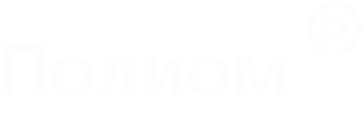 PP H031 BF Гомополимер пропиленаЛицензированный  процесс  Spheripol  компании  LyondellBasell*Типичные значения; не для составления спецификации.Разработано: Август 2019                                                                            Информация, содержащаяся в настоящем документе, является достоверной в соответствии с нашими знаниями и опытом на дату разработки. Производитель/продавец не распространяет никаких гарантий и не делает никаких заявлений в отношении точности или полноты информации, содержащейся в настоящем документе, и не несет ответственности в связи с последствиями её использования или в случае каких-либо опечаток. Клиент несет полную ответственность за использование нашей продукции по назначению. Наша продукция предназначена для продажи промышленным и коммерческим клиентам. Тестирование нашей продукции с целью определения ее пригодности для удовлетворения конкретной цели заказчика является обязанностью клиента. Клиент ответственен также за переработку нашей продукции, надлежащее, безопасное и юридически чистое её использование.• ОПИСАНИЕ• ОПИСАНИЕ• ОПИСАНИЕ• ОПИСАНИЕ• ОПИСАНИЕPP H031 BF - гомополимер пропилена бимодальной структуры с рецептурой стабилизации, обеспечивающей термостабильность, стойкость к термоокислительному старению, антикоррозионную устойчивость, отсутствие содержания стеаратов металлов и высокие водоотталкивающие свойства.PP H031 BF - гомополимер пропилена бимодальной структуры с рецептурой стабилизации, обеспечивающей термостабильность, стойкость к термоокислительному старению, антикоррозионную устойчивость, отсутствие содержания стеаратов металлов и высокие водоотталкивающие свойства.PP H031 BF - гомополимер пропилена бимодальной структуры с рецептурой стабилизации, обеспечивающей термостабильность, стойкость к термоокислительному старению, антикоррозионную устойчивость, отсутствие содержания стеаратов металлов и высокие водоотталкивающие свойства.PP H031 BF - гомополимер пропилена бимодальной структуры с рецептурой стабилизации, обеспечивающей термостабильность, стойкость к термоокислительному старению, антикоррозионную устойчивость, отсутствие содержания стеаратов металлов и высокие водоотталкивающие свойства.PP H031 BF - гомополимер пропилена бимодальной структуры с рецептурой стабилизации, обеспечивающей термостабильность, стойкость к термоокислительному старению, антикоррозионную устойчивость, отсутствие содержания стеаратов металлов и высокие водоотталкивающие свойства.• РЕКОМЕНДУЕМАЯ ОБЛАСТЬ ПРИМЕНЕНИЯ• РЕКОМЕНДУЕМАЯ ОБЛАСТЬ ПРИМЕНЕНИЯ• РЕКОМЕНДУЕМАЯ ОБЛАСТЬ ПРИМЕНЕНИЯ• РЕКОМЕНДУЕМАЯ ОБЛАСТЬ ПРИМЕНЕНИЯ• РЕКОМЕНДУЕМАЯ ОБЛАСТЬ ПРИМЕНЕНИЯPP H031 BF предназначен для изготовления однослойной и соэкструдированной металлизированной пленки; двухосноориентированной пленки (БОПП-пленка).PP H031 BF предназначен для изготовления однослойной и соэкструдированной металлизированной пленки; двухосноориентированной пленки (БОПП-пленка).PP H031 BF предназначен для изготовления однослойной и соэкструдированной металлизированной пленки; двухосноориентированной пленки (БОПП-пленка).PP H031 BF предназначен для изготовления однослойной и соэкструдированной металлизированной пленки; двухосноориентированной пленки (БОПП-пленка).PP H031 BF предназначен для изготовления однослойной и соэкструдированной металлизированной пленки; двухосноориентированной пленки (БОПП-пленка).РЕКОМЕНДУЕМАЯ ТЕХНОЛОГИЯ ПЕРЕРАБОТКИРЕКОМЕНДУЕМАЯ ТЕХНОЛОГИЯ ПЕРЕРАБОТКИРЕКОМЕНДУЕМАЯ ТЕХНОЛОГИЯ ПЕРЕРАБОТКИРЕКОМЕНДУЕМАЯ ТЕХНОЛОГИЯ ПЕРЕРАБОТКИРЕКОМЕНДУЕМАЯ ТЕХНОЛОГИЯ ПЕРЕРАБОТКИЭкструзия; производство пленки на растягивающих линиях и по технологии Double Bubble.Экструзия; производство пленки на растягивающих линиях и по технологии Double Bubble.Экструзия; производство пленки на растягивающих линиях и по технологии Double Bubble.Экструзия; производство пленки на растягивающих линиях и по технологии Double Bubble.Экструзия; производство пленки на растягивающих линиях и по технологии Double Bubble.• ТИПИЧНЫЕ СВОЙСТВА ПРОДУКТА• ТИПИЧНЫЕ СВОЙСТВА ПРОДУКТА• ТИПИЧНЫЕ СВОЙСТВА ПРОДУКТА• ТИПИЧНЫЕ СВОЙСТВА ПРОДУКТА• ТИПИЧНЫЕ СВОЙСТВА ПРОДУКТАНАИМЕНОВАНИЕ ПОКАЗАТЕЛЯ КАЧЕСТВАУСЛОВИЯ
ПРОВЕДЕНИЯ
ИСПЫТАНИЯУСЛОВИЯ
ПРОВЕДЕНИЯ
ИСПЫТАНИЯНОРМАТИВНЫЙДОКУМЕНТНА ИСПЫТАНИЕТИПИЧНЫЕ ЗНАЧЕНИЯ*ФизическиеФизическиеФизическиеФизическиеФизическиеПоказатель текучести расплава, г/10 минПоказатель текучести расплава, г/10 мин(230oC/2,16кг)ISO 1133 
или ГОСТ 116453,0Плотность материала, г/см3Плотность материала, г/см3(+23oC)ISO 11830,9Насыпная плотность, г/см3Насыпная плотность, г/см3(+23oC)ISO 60или ГОСТ 11035.10,52МеханическиеМеханическиеМеханическиеМеханическиеМеханическиеПредел текучести при растяжении, МПаПредел текучести при растяжении, МПа(50мм/мин)ISO 527 
или ГОСТ 1126233Относительное удлинение при пределе текучести, %Относительное удлинение при пределе текучести, %(50мм/мин)ISO 527 
или ГОСТ 1126211Модуль упругости при изгибе, МПаМодуль упругости при изгибе, МПа(2мм/мин)ISO 178или ГОСТ 95501300Ударная вязкость по Изоду на образцах с надрезом, кДж/м2Ударная вязкость по Изоду на образцах с надрезом, кДж/м2(+23oC)ISO 180 
или ГОСТ 191094,7ТеплофизическиеТеплофизическиеТеплофизическиеТеплофизическиеТеплофизическиеТемпература размягчения по Вика, oCТемпература размягчения по Вика, oC(10Н)ISO 306 
или ГОСТ 15088155Температура тепловой деформации, oCТемпература тепловой деформации, oC(0,45МПа)ISO 75
или ГОСТ 1202195• ФОРМА ВЫПУСКАГранулы• УПАКОВКАУпаковывается в полиэтиленовые мешки (масса нетто мешка (25,0±0,2) кг). Горловина мешка заваривается машинным способом, мешки паллетируются на плоских поддонах массой 1,25 т или 1,375 т и упаковываются в растягивающуюся пленку (стретч-худ).• ТРАНСПОРТИРОВКАВсеми видами транспорта в крытых транспортных средствах в соответствии с правилами перевозки грузов, действующими на данном виде транспорта.• ХРАНЕНИЕПолипропилен хранят в закрытом сухом помещении, исключающем попадание прямых солнечных лучей, на расстоянии не менее одного метра от нагревательных приборов, при температуре не выше 30 oC и относительной влажности – не более 80 %.Перед переработкой мешки с полимером выдерживают не менее двенадцати часов в производственном помещении.Общество с ограниченной ответственностью «Омский завод полипропилена» (ООО «Полиом»)644035, Россия, г. Омск, Красноярский тракт, стр. 137Тел.: 8 (3812) 79-02-07Факс: 8 (3812) 66-86-44E-mail: info@poliom-omsk.ru